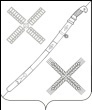 АДМИНИСТРАЦИЯ красногвардейского СЕЛЬСКОГО ПОСЕЛЕНИЯ КАНЕВСКОГО РАЙОНА  ПОСТАНОВЛЕНИЕ_______________ 							                 №_______посёлок КрасногвардеецО внесении изменений в постановление администрации Красногвардейского сельского поселения Каневского района от 10 ноября 2014 № 113 «Об утверждении Порядка принятия решения о разработке, формирования, реализации и оценки эффективности реализации муниципальных программ Красногвардейского сельского поселения Каневского района» (в редакции от 28.10.2015 № 83, от 07.12.2020 № 169)В соответствии со статьей 179 Бюджетного кодекса Российской Федерации и Федеральным законом от 6 октября 2003 года № 131-ФЗ «Об общих принципах организации  местного самоуправления в Российской Федерации», п о с т а н о в л я ю:1. Внести в постановление администрации Красногвардейского сельского поселения Каневского района от 10 ноября 2014 года № 113 «Об утверждении Порядка принятия решения о разработке, формирования, реализации и оценки эффективности реализации муниципальных программ Красногвардейского сельского поселения Каневского района» (в редакции от 28.10.2015 № 83, от 07.12.2020 № 169), следующие изменения:1.1. Пункт 3.4. дополнить подпунктами следующего содержания:«На втором этапе проект муниципальной программы направляется ее координатором не позднее 1 октября года, предшествующего началу реализации муниципальной программы, в Контрольно-счетную палату Каневского района для проведения финансово-экономической экспертизы.К проекту муниципальной программы, направляемому в Контрольно-счетную палату Каневского района, прилагаются обоснование потребности в финансовых средствах, необходимых для реализации муниципальной программы, в том числе показатели, на основании которых произведен расчет объема финансирования муниципальной программы (проектная документация, удельные капитальные вложения на строительство единицы мощности, сметы расходов или сметы расходов аналогичных видов работ с учетом индексов-дефляторов, уровня обеспеченности объектами, оборудованием, услугами и другие показатели в соответствии со спецификой муниципальной программы). Финансово-экономическая экспертиза проекта муниципальной программы проводится в Контрольно-счетной палате Каневского района в течение 15 рабочих дней со дня представления проекта муниципальной программы.На третьем этапе согласование проекта муниципальной программы осуществляется в порядке, установленном Инструкцией по делопроизводству в структурных подразделениях администрации Красногвардейского сельского поселения Каневского района, с учетом результатов финансово-экономической экспертизы Контрольно-счетной палаты Каневского района». 2. Общему отделу администрации Красногвардейского сельского поселения Каневского района (Дудка) разместить настоящее постановление на официальном сайте Красногвардейского сельского поселения Каневского района в информационно-телекоммуникационной сети «Интернет» и обнародовать в средствах массовой информации.3. Контроль за выполнением настоящего постановления возложить на заместителя главы, начальника общего отдела администрации Красногвардейского сельского поселения Каневского района А.Ю.Донец.4. Настоящее постановление вступает в силу со дня его официального обнародования.Глава Красногвардейского сельскогопоселения Каневского района 	                                        Ю. В. Гринь